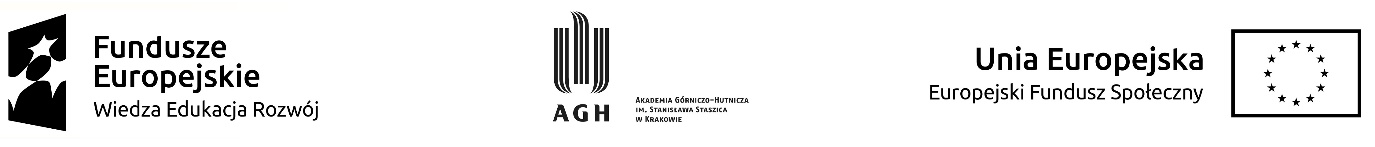 Załącznik nr 1 do Regulaminu odbywania szkoleń dla studentów na Wydziale Zarządzania w ramach projektu „Zintegrowany Program Rozwoju Akademii Górniczo-Hutniczej w Krakowie", nr POWR.03.05.00-00-Z307/17-00 – Formularz rekrutacjiFORMULARZ REKRUTACJI UCZESTNICTWA NA SZKOLENIE W PROJEKCIE „ Zintegrowany Program Rozwoju Akademii Górniczo-Hutniczej w Krakowie” nr POWR.03.05.00-00-Z307/17-00Dane osobowe kandydata/ki:Załącznik nr 2 do Regulaminu odbywania szkoleń dla studentów na Wydziale Zarządzania w ramach projektu „Zintegrowany Program Rozwoju Akademii Górniczo-Hutniczej w Krakowie", nr POWR.03.05.00-00-Z307/17-00 – Oświadczenie o niepełnosprawnościOświadczenie o niepełnosprawnościOświadczam,  że posiadam orzeczenie  o niepełnosprawności nr ………………………….. z dnia ……………………………, wydane przez ………………………………………………………….W związku z czym wnioskuję o przyznanie mi dodatkowych 5 punktów w procesie rekrutacji.Kraków, dnia……………………………………                                                                                                           …………………………………………………………….                                                                                                                             Czytelny podpisWybrane Szkolenie oraz termin:………………………………………………………………………………………………………………………………………………………………………………………………………………………………………………………………………….…………………………………………………………………………………………………………………………………….Osiągnięcia Wnioskodawcy (zgodnie z kryteriami rekrutacji)……………………………………………………………………………………………………………………………………………………………………………………………………………………………………………………………….……………………………………………………………………………………………………………………………….W ilu Szkoleniach w ramach Projektu kandydat brał udział?…………………………………………………………………………………………………………………………………... Wybrane Szkolenie oraz termin:………………………………………………………………………………………………………………………………………………………………………………………………………………………………………………………………………….…………………………………………………………………………………………………………………………………….Osiągnięcia Wnioskodawcy (zgodnie z kryteriami rekrutacji)……………………………………………………………………………………………………………………………………………………………………………………………………………………………………………………………….……………………………………………………………………………………………………………………………….W ilu Szkoleniach w ramach Projektu kandydat brał udział?…………………………………………………………………………………………………………………………………... Wybrane Szkolenie oraz termin:………………………………………………………………………………………………………………………………………………………………………………………………………………………………………………………………………….…………………………………………………………………………………………………………………………………….Osiągnięcia Wnioskodawcy (zgodnie z kryteriami rekrutacji)……………………………………………………………………………………………………………………………………………………………………………………………………………………………………………………………….……………………………………………………………………………………………………………………………….W ilu Szkoleniach w ramach Projektu kandydat brał udział?…………………………………………………………………………………………………………………………………... Wybrane Szkolenie oraz termin:………………………………………………………………………………………………………………………………………………………………………………………………………………………………………………………………………….…………………………………………………………………………………………………………………………………….Osiągnięcia Wnioskodawcy (zgodnie z kryteriami rekrutacji)……………………………………………………………………………………………………………………………………………………………………………………………………………………………………………………………….……………………………………………………………………………………………………………………………….W ilu Szkoleniach w ramach Projektu kandydat brał udział?…………………………………………………………………………………………………………………………………... Data: .........……………………   ………………………………………Czytelny podpis kandydata/tki